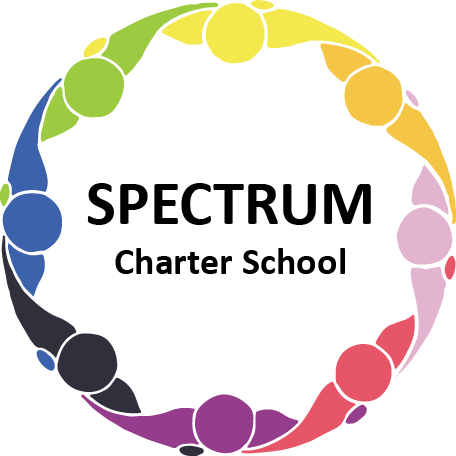 BOARD OF TRUSTEES DISCUSSION AND VOTING MEETING AGENDAApril 18, 2023DATE:             	April 18, 2023 					          TIME:	7:00 PMLOCATION:   	Spectrum Charter School- virtual via Google MeetCEO: 	Dr. Matthew EricksonDISCUSSION/VOTING AGENDA ITEMSCall to order:Pledge of AllegianceRoll call:Approval to accept the March 14, 2023 and March 30,2023 Board of Trustee Meeting Minutes as presented. The Board met in Executive Session on March 30, 2023.Public Comments on Agenda Items:
Board MattersElection of new board of trustees member: Tammy GodaBoard Action: 	   CEO/Principal Report:             Visit from Dr. Anne Clark - CEO - PA Coalition of Charter Schools - 5/11Physical Education - Westinghouse Arts Charter Academy Open House - April 25, 2023 Movie Night - April 14, 2023Disability and Mental Health Summit - May 11, 2023 Carnival - May 12, 2023 Prom - May 20, 2023Advertising UpdateEnrollment Update  VII.     Personnel Committee Agenda Items:	Motion to approve the personnel report VIII.     Academic Committee Agenda Items:Art/Music/Physical Education ESY - Approximately 17 students/1 - Woodland Hills SDTransition Presentation IX.       Finance Committee Agenda Items:Monthly Financial Reports:Monthly Financial Reports:Monthly ActivityTuition aging reportExpense ReportBudget Vs. ActualCash FlowReconciled Bank accountsPNC GeneralPNC CapitalDollar Bank General                    B.	Monthly purchase review:Amazon ordersVisa BillC.	Approval to pay bills due through May	Board Action: D.   Access ReimbursementE.   Budget PresentationX.         Fundraising/Grants Committee Agenda Items:PA Coalition Grant - SubmittedHighmark Grant - Submitted Raise Right XI.         Facilities Report Modular Options Spectrum GardenEntryway update House - Access Points/Emergency Devices Facilities Update - Brandon Chabola
XII.        Public Comments on non-Agenda Items:XIII.       Announcements:XIV.       Next Meeting: May 16, 2023; 7:00 pm; Spectrum Charter School & Google MeetXV.        Motion to Adjourn: